Este curso está pensado para personas que quiera aprender a hacer aprendiendo a realizar variedad de velas de parafina y cera de soya, con distintas formas y técnicas, ideales para regalos de navidad y decoración. Además, se entrega el conocimiento necesario sobre insumos y proveedores.  Qué entrega este cursoTe enseña a crear tus propias velas de distintos tipos y formatos.Conocimiento para aplicar distintos tipos de técnicasDetalle de diversos insumos y usos específicosAprenderás una amplia gama de velas decoracionales y de masaje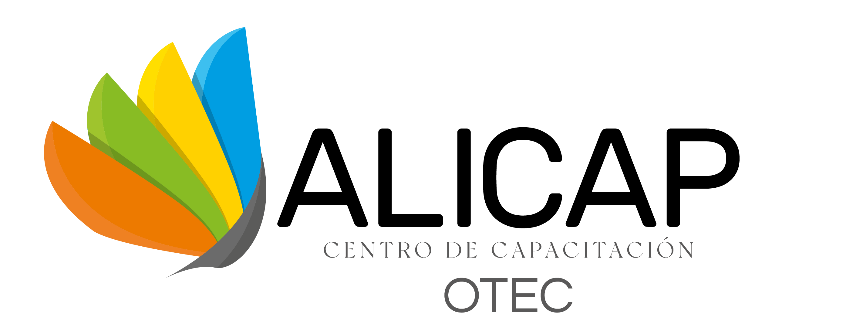 ContenidoMódulo 1: Introducción a las velas Clase Inicial online en vivoFecha: 7 de diciembre 19:30hrsTipos de velasTipos de ceraTipos de parafinaPropiedades de mantecasAceites y sus propiedadesAceites esenciales y efectosColorantes y pigmentosAromasPabilos Y ojalilloMoldes y pocillosDesmoldanteRecomendaciones de trabajoUtensilios y materiales de trabajo. Preparación de molde y pabilosRegla de tresEjemplosMódulo 2: Velas de parafina Asincrónico desde el aula virtual (Módulo cargado en el aula)Elaboración de vela básicaElaboración de vela de 2 o más coloresElaboración de vela aromáticaElaboración de vela rústicaElaboración de vela con incrustación Elaboración de vela de pocilloElaboración de vela gelElaboración de vela enrolladaTipsMódulo 3: Velas de soyaAsincrónico desde el aula virtual (Módulo cargado en el aula)Elaboración vela de soya básicaElaboración vela de soya con aroma y colorElaboración vela de soya con incrustaciónElaboración vela de masajeElaboración vela de soya cremosaTécnicas de trabajoTipsClase final online en vivo: Elaboraciones en vivoFecha: 12 de diciembre 19:30hrsResolución de dudas.Elaboración de velas en vivoResolución de problemas comunes*NO INCLUYE MATERIALES IncluyeAsesoramiento vía aula virtual y grupo de whatsappDocumentos de apoyoGuía de velas con propiedades aromáticasDetallesComenzaremos el 7 Diciembre con una clase inicial por zoom a las 19.30 horas, luego avanzas por los módulos con contenido teórico y digital, en un formato de aprendizaje autónomo con acceso al curso las 24 horas los 7 días en el horario que decidas, mientras dure el curso. El día 12 De Diciembre nos reuniremos en una clase final de contenido y podremos resolver dudas, para terminar debes rendir la evaluación desde tu sesión en el aula. Tendrás acceso al aula durante el 1er semestre de 2024Modalidad E-learning asincrónico te conectas en el horario que tu determines, accedes con tu clave de acceso como participante, podrás enviar consultas a la experta o hacer comentarios si lo necesitas.Utilización de los productosTe enseñaremos a potenciar los productos creados y como mezclarlos para obtener los mejores resultados.Clase online final en vivo Clase de profundización, resolución de casos prácticos y elaboración en vivoEvaluaciónPara aprobar se exige la asistencia a la clase online final en vivo y obtener 75% o más en el resultado de la evaluaciónPara aprobar el curso se debe rendir una evaluación final con un mínimo de aprobación del 75%.Se envía por e-mail Certificado de Capacitación con el nombre del participante, una vez aprobado el curso.Facilitadora del curso:Caroline Aguirre ArenasTécnico en administración de empresas, con distintos estudios de elaboración de velas con diversas técnicas a nivel nacional y en México. Con 5 años dedicada a la comercialización de productos e insumos naturales, donde orienta en las propiedades y usos de aceites, mantecas y aceites esenciales, entre otros insumos. Con 2 años de dedicación a la formación y enseñanza en elaboraciones de vela de parafina y naturales.VALOR: $40.000 (incluye el Certificado al aprobar)PUEDE SER CANCELADO MEDIENTE TRANSFERENCIA BANCARIA, TARJETA DE DÉBITO O TARJETA DE CRÉDITO EN CUOTAS.Nuestros cursos o talleres están certificados bajo la Norma Chilena de Calidad NCh2728 2015 por lo que esta actividad se considera como Capacitación (perfeccionamiento) mejorando competencias profesionales y laborales. Centro de Capacitación Alicap está reconocido por Sence para impartir cursos con franquicia tributaria.  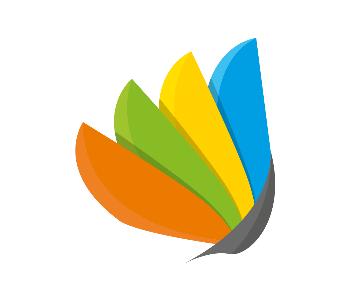 CENTRO DE CAPACITACIÓN ALICAPSanta Magdalena 10, Providencia, SantiagoContacto: 942089262contacto@otecalicap.comwww.otecalicap.com